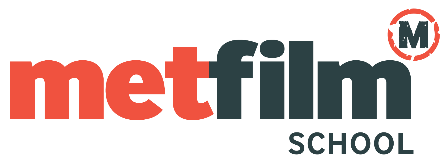 MetFilm SchoolRisk Assessment & Green ChecklistAll activities should constantly be reassessed for risk levels, and additional precautions implemented if necessary. Instructions in Italics. Please fill out yellow boxes only. Production SummaryIt is the responsibility of the Producer to ensure the distribution a daily call sheet and risk assessment to the crew, cast and course manager. Distribution can be either via email or hard copy. The 1st AD (First Assistant Director) is the on-set Health and Safety Representative - “the Appointed Person”.  If in the case of any on set accident the First Assistant Director should attend to the injured person and, if required, call the Emergency Services.THE SCHOOL MUST BE INFORMED OF ANY ON SET INJURIES IMMEDIATELY.All accidents must be noted in the Accident Report Book situated at MetFilm School Reception.Please note: filming on roof tops and moving vehicles is not covered by Met Film School Insurance and will not be approved unless additional insurance and safety measures are put in place by the student prior to filming taking place. Table 1: Risk SummaryHazards Identified and Risks ArisingIdentify and list what hazards cause significant harm, how and to whom. This includes anybody who may be present and affected by your activity, not only your team (e.g. other workers, public, drivers, children, elderly, disabled and those who may be more vulnerable to certain hazards).Risk Assessment & Precautions RequiredEvaluate the risks and decide if existing precautions/controls are sufficient or more needs to be done. Take into account information from all available sources (e.g. contractors, premises management, resource providers etc.)Using the checklist below, tick next to each hazard or risk that is involved with the activity.  These should be used to develop and record appropriate controls in table 2 overleaf.Table 2: Risk Analysis and MitigationEvaluate each of the risk and hazards above, for any which are not sufficiently controlled you must detail how the risks will be controlled below, i.e. availability of competent staff, specialists, protective clothing/equipment, first aid, rescue facilities.  See examples below for help. Appendix: ExamplesMetFilm School Production Green ChecklistMetFilm School is committed to reducing the environmental impact of its productions, waste, and carbon emissions and to teaching our student body a more environmentally conscious approach to film production.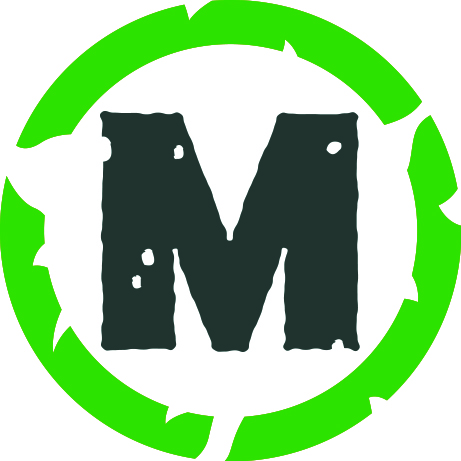 Key to this endeavour are conserving fuel and energy, avoiding pollution, saving water and preventing landfill waste, to name a few. Implementing those principles on a film set, where daily life is fast-paced and filled with bright lights and extravagant scenery, can be tricky. But every production can start from simple things such as the reduction in the use of paper, plastic used for catering, recycling and renting props and set pieces, encouraging the use of public transport of eco-friendly transport.Please follow this checklist and allow it to inspire you to think deeply about your decisions – it is possible to make production much more green without impacting on quality. If you want to learn more about the latest thinking in greening production or if you want to undertake a more thorough process, look at the Producers Guild of America’s Production Environmental Accounting Checklist (PEACH) which you can access here. You can also look at the EU’s approach here. Another excellent resource is BAFTA’s Albert project which you can find here. Using the MetFIlm School Green ChecklistTo use this checklist, think about each item, challenge yourself and your team to make the best decisions possible, and self-score yourself as follows: Read and think through the checklist, and create an action plan at the start of the production. Revise your score at the end of the production and see how you’ve done.There are 54 items in the checklist, and based on this scoring system, you can score between 0 and 486. If you score more than 200, please email your checklist to green@metfilmschool.co.uk. You will be eligible for the MetFilm School Green Prize. This prize will be awarded to the winning production in April 2020 and then in October 2020. Each prize is £1000 worth of credit to be used on equipment from Procam.  If you can thinking of other activities and checks we should include in the checklist, please also email green@metfilmschool.co.uk.Title of ProductionProduction NumberProducer’s NameProducer’s Phone NumberProducer’s EmailModule Name or Personal ProjectLogline / Description of ShootPeriod risk assessment coversStart DateEnd DateLocation / Studio AddressNearest A&EA&E Phone Number1st AD On-Set Contact NumberNºHazard or RiskTick if yesNºHazard or RiskTick if yes1Access/egress difficulties25Manual Handling2Alcoholic drinks/hospitality26Night Operations3Animals27Noise4Artist/presenter using or controlling special tools/props28Portable tools above 110V5Audiences, Stewarding , special needs29Prop hazards: eg, practical, glass, non-fire retardant6Compressed gas/cryogenics30Radiation- sources / equipment7Confined space, eg, mines, tanks, sewers, restricted sets31Risk of infection8Crowds/public/civil unrest/streets/parks32Scaffolds, rostra, working platforms, practical staircases, walkways on set9Children/young persons33Scenery hazards: eg, unusual shape, revolves, non-fire retardant, flown from grid10Camera operations:  cranes, cables, remote,  steadicam34Smoking / Vaping 11Derelict building hazards: eg, asbestos, rats, bird droppings, dangerous structures, services35Special needs: eg, elderly, disabled, 12Design – and construction of sets, construction materials36Special visual effects: eg, snow, smoke, dry ice, rain13Electricity, electrical appliances37Sports events14Excavation38Stunts15Explosives/pyrotechnics/fireworks39Temperature – extreme heat/cold16Fatigue/long hours / physicalexertion / stress-psychological, physiological40Vehicles/motorcycles – use of,  filming of/from.  Artists driving17FIRE procedures & practical flame, Flambeaux41Water: eg, work in, on or near, use of, tanks, boats.  DivingUse in studio18Flammable materials / liquids: eg, LPG, Bottled gases, petrol, paints/spraying 42Weapons19Flying: eg, aircraft, balloons, parachutes43Camera Drones 20Food preparation44Work at height: eg, zip-ups, ladders, Tallascope, cherry pickers, roof work, cliffs21Grid-contractors working in, trusses45Working overseas22Hazardous substances: dusts, vapours, fume, oils, mists, acids/ asbestos / lead46Weather – extremes of23Lasers/stroboscopic effects47Possibility of Violence24Lifting equipment: eg, fork lift trucks, cranes48OtherNo.HazardWho is at riskL/M/HAction to reduce riskAssessment completed byDateI have read and understood the Health and Safety Guidelines for Filming as set out in the Met Film School student handbookI have read and understood the Health and Safety Guidelines for Filming as set out in the Met Film School student handbookSigned by StudentAssessment approved byAssessment approved bySigned by Module LeaderOnce you have completed the risk assessmentplease also complete the green checklist on Page 5 onwards.No.HazardWho is at riskL/M/HAction to reduce risk8Filming on pavement in busy streetObstructions / slips / trip / falls to the publicCrewCastGeneral Public  LFilming areas and equipment areas will be marshalled or cordoned off as necessary. All equipment is to be supervised at all times and appropriately secured/weighted.Crew to be brief on how to answer questions from the public.Signs will be displayed as necessary to inform everyone that filming is taking place. Suitable pedestrian management systems to be in place to ensure members of the public do not have to walk in the road with live traffic or come in contact with equipment.Production must ensure emergency exits from any buildings are free from obstructions at all times.Fluorescent jackets to be worn near traffic.13Lighting & Electrical equipment ElectrocutionFalling objectsCrew CastGeneral Public  LAll personnel to be made aware of electrical items and cablesOne person on the production has been nominated and will accept responsibility for location lighting– this person to have appropriate level of competence.This person will inspect, rig, operate and de-rig all lighting used and will supervise these activities appropriately, to ensure safety.RCDs to be used where possible. Electrical equipment to be suitable for the environment it is to be used in e.g. outdoor/wet, dusty environments. Lights to be positioned away from flammable material. Lighting heads will be left to cool before handling/wrapping.Suitable protective gloves should be worn if handling/adjusting hot lighting heads.25Manual HandlingMusculo-skeletal strain or pain (both immediate and long term) Crushing injuries Injuries from slips or trips to muscles, ligaments and tendons Crew  LManual handling should be avoided if possible.Crew have no pre-existing medical issues which will be exasperated by the movement. (No back or neck injuries.)Multiple numbers of crew to be used to remove item to distribute weight.Back to be kept straight at all times and knees to be bent. Avoid twisting at all costsThe location of where the item to be placed should be known beforehandArea to be kept clear when the manoeuvre is taking place.46Extreme Weather Risks from wet, cold, or hot weatherCrew Cast  LAll to dress appropriately for weather conditions. All to wear correct footwear, sufficient layers and waterproofs whenever necessary.Heating will be provided where necessarySuitable sun protection cream to be provided if necessary.Plenty of water/hot drinks provided at location.ScoreSummaryGuidelines0No effortScore yourself 0, if you have done no more than read and discard the issue. 1Low EffortScore yourself 1, if you have given the item some thought, discussed it within your team, but not followed through with any meaningful action. 3Medium EffortScore yourself 3, if you have discussed the item, created an action plan, and followed through with most of the commitments with moderate success. 9Maximum ImpactScore yourself 9, if you believe you have done everything in your control to minimise environmental impact, and have changed the way your team and/or others think about the environmental impact of their actions. 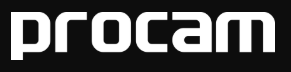 £1000Procam vouchersMetFilm School Green Prizesponsored by Procamawarded twice annuallyProductionScoreScoreAction Plan and NotesAs a team, set goals and distribute your sustainability objectives to crew and castAppoint one of the team as an Eco-production Officer to plan production sustainability and check implementationInform crew and cast of the measures takenInclude green tips on call sheets and add reminders to use re-usable water bottles and other green on-set tips, etcUse digital documents whenever possible to reduce paper wasteWhenever possible print double-sided and with eco-paperUse video conferencing whenever possible to reduce travel (eg Whereby.com, Skype) Choose energy-efficient equipmentReduce air conditioning / heatingSelect supplies companies with eco-friendly products and practicesLimit the use of cleaning products, and opt for those with the approved EU Eco-label certificationOrganise recycling, including electronic equipment, batteries, and printer cartridgeEliminate the use of single use plastics including dishes, cutlery, and disposable water bottles.Have you implemented any other green practices? If yes, please explain. Production Sub-totalTransportCreate a travel plan to identify public transport opportunitiesWhenever possible use car-pooling and electric vehicles. Choose accommodation close to the filming location for non-local crew members Optimise trips, equipment loading, and deliveriesImplement a no idling policy for all vehicles Organise security at the filming location to leave equipment in order to avoid unnecessary transportChoose eco-friendly car hire organisations when possible, as well as trains instead of flightsHave you implemented any other green practices? If yes, please explain. Transport Sub-totalCateringChoose a supplier that implement sustainability and uses local and seasonal productsShare food leftover with crew or donate to local associations eg food banks, in order to avoid waste Do not use disposable dishes and cutlery. Whenever possible use reusable containers Ensure vegetarian and vegan options and reduce or eliminate re meat. Opt for organic or fairtrade products when possibleOrganise recycling waste systemHave you implemented any other green practices? If yes, please explain. Catering Sub-totalLocation, Set and Art DepartmentUse public transport or fuel efficient vehicles for location scouting if possible Source local materials when possible Use recycled or plant-based materials where possible.Whenever possible reuse production materials, sell them, or donate them to local associationsWhenever possible rent props Can your storyline incorporate sustainable behaviours on-screen – eg rcycling bins, environmentally themed messaging?Have you implemented any other green practices? If yes, please explain. Location Sub-totalLighting and EnergyLimit the use of artificial lighting when possible Use LEDs and other energy efficient lampsEnsure energy equipment is turned off when not in useRecycle used lightbulbsHave you implemented any other green practices? If yes, please explain. Lighting and Energy Sub-totalEquipment Rent high-efficiency equipment from local organisations when possibleChoose rechargeable batteries – eg microphones, transmitters, headsetsRecycle disposable batteries correctlyLimit the use of generators, and use the most energy-efficient option where necessary. Use the latest developed products for special effects and try and limit the damage to the environment – eg use water-based smoke fluids, biodegradable snow, etc.Donate or recycle obsolete equipmentHave you implemented any other green practices? If yes, please explain. Equipment Sub-totalCostume and Make-UpLimit the use of consumables (wipes, individual packets, shopping bags etc) and recycle packaging and containers as appropriate. Recycle hangers – don’t throw them away. Rent or buy second-hand clothing when possibleRe-use clothing for another production, sell them or donate to local associationsAvoid dry cleaning when possible, or use eco-friendly dry cleaning companies. Use organic and eco-friendly products when possibleHave you implemented any other green practices? If yes, please explain. Costume and Make-Up Sub-totalAdd up the total in the yellow boxes, and enter it below. Add up the total in the yellow boxes, and enter it below. Total